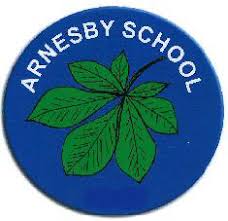 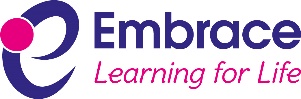 CLASS TEACHER FOR KS2 (FIXED TERM)Fixed term post, based at Arnesby Church of England Primary School, Mill Hill Road, Arnesby, LE8 5WGAn exciting opportunity for a wonderful teacher to join our school.  We are looking to recruit a qualified teacher who is enthusiastic, creative and highly motivated.Arnesby CE Primary School is a small primary school in the picturesque south Leicestershire village of Arnesby.We have 65 pupils on roll and our key stage classes are taught in mixed ages (year 3/4 and year 5/6). The successful candidate will receive excellent support and have opportunities to work with other teachers across a variety of schools in our MAT and collaborative groups.  We are working hard towards providing an engaging and exciting curriculum and learning environment for our pupils which will allow them to flourish into happy, healthy and successful lifelong learners.We can offer:Welcoming, well-behaved children who love to learn.A friendly working environment.A focus on staff wellbeing and provide access to wellbeing support services, a dedicated wellbeing website and employee discount schemes. Access to training & development and flexible working opportunities. Why you?You will be able to demonstrate excellent classroom practice and skills with high expectations.You will support the school in the development of a curriculum area/s and take an active role in its planning.Be able to foster positive relationships with children of all ages and develop the full potential of all abilities.Be a team player and develop good relationships with all adults in school.Are an excellent communicator with good interpersonal skills and a sense of humour.Are willing to undertake any relevant training and can make learning fun and support our caring ethos.Arnesby CE primary school is part of Embrace Multi Academy Trust which was formed in April 2019 and is a Church of England majority trust, built upon the importance of positive relationships amongst all involved. We believe in supporting and working closely with our schools and are always there to provide advice, guidance and support for each school, hence our name.  Our schools work well together and support one another in raising standards.Closing date for applications: 	30 June 2022 @ 9am.Interviews to be held: 		4 July 2022.References will be requested for all shortlisted applicants before interview.  Further details available via Eteach or the vacancies section of Arnesby CE primary school website.  Informal enquiries to office@arnesby.embracemat.orgThe post is considered to be regulated activity and as such is subject to an Enhanced Disclosure and Barring check.  Additionally, applicants are to be aware that an overseas criminal record check, or certificate of good behaviour, will be required before appointment, from candidates who have lived overseas for a period of 3 months (including aggregated time), over the age of 16 in the previous 10 years.